Официальное издание№ 22                                                                                                            07 октября  2019г.ОРГАНОВ   МУНИЦИПАЛЬНОГО   ОБРАЗОВАНИЯГОРОДОКСКИЙ СЕЛЬСОВЕТГородокский  сельский Совет депутатов Минусинского районаКрасноярского краяРЕШЕНИЕ                04.10.2019 г.		                                         с. Городок		                       № 106 – рсО внесении изменений в решение № 119-рс от 05.06.2014 «Об утверждении Положения о сообщении  о получении подарка лицами, замещающими  муниципальные должности или должности муниципальной  службы  в  Городокском  сельсовете, в связи с их должностным положением или исполнением ими служебных (должностных) обязанностей, сдачи и оценки подарка, реализации (выкупа) и зачисления средств, вырученных от его реализации" ( в редакции решение № 14-рс от 23.03.2016, решение № 39-рс от 23.01.2017)         Рассмотрев протест Минусинской межрайонной прокуратуры от 16.09.2019 № 86- 01- 2019 на решение Городокского сельского Совета депутатов № 119-рс от 05.06.2014 «Об утверждении Положения о сообщении  о получении подарка лицами, замещающими  муниципальные должности или должности муниципальной  службы  в  Городокском  сельсовете, в связи с их должностным положением или исполнением ими служебных (должностных) обязанностей, сдачи и оценки подарка, реализации (выкупа) и зачисления средств, вырученных от его реализации" ( в редакции решение № 14-рс от 23.03.2016; решение № 39-рс от 23.01.2017),в соответствии со ст.6  Федерального закона  « Об общих принципах организации местного самоуправления в Российской Федерации» , руководствуясь ст.26 Устава, Городокский сельский Совет депутатов  Решил: В пункте 5 Положения слова «в связи с должностным Положением или исполнением служебных (должностных) обязанностей (далее-уведомление)»  заменить на слова « в связи с протокольными мероприятиями, служебными командировками и другими официальными мероприятиями, участие в которых связано с исполнением служебных (должностных) обязанностей».Решение вступает в силу с момента его опубликования в
официальном издании «Ведомости органов муниципального образования «Городокский сельсовет».Председатель сельскогоСовета  депутатов                                                                                                            Л.Г. Савин    Глава Городокского сельсовета                                                                                  А.В. Тощев                                                                             РОССИЙСКАЯ ФЕДЕРАЦИЯКРАСНОЯРСКИЙ КРАЙМИНУСИНСКИЙ РАЙОН      ГОРОДОКСКИЙ  СЕЛЬСКИЙ  СОВЕТ  ДЕПУТАТОВ    РЕШЕНИЕ04.10.2019 г.                                                      с. Городок                                      № 107 –рсОб утверждении  административнойкомиссии муниципального образования «Городокский сельсовет»           В соответствии с Кодексом Российской Федерации об административных правонарушениях, Федеральным законом от 06.10.2003 г. № 131 – ФЗ «Об общих принципах организации местного самоуправления в Российской Федерации», законами Красноярского края от 02.10.2008 г. № 7-2161 « Об административных правонарушениях», от 23.04.2009 г. № 8-3168 «Об административных комиссиях в Красноярском крае», от 23.04.2009г. № 8 – 3170 «О наделении органов местного самоуправления муниципальных образований края государственными полномочиями по созданию и обеспечению деятельности административных комиссий», Городокский сельский Совет депутатов РЕШИЛ:Утвердить административную комиссию в составе, согласно приложения 1.Решение сельского Совета депутатов от 22.05.2019 г. № 92-рс  признать утратившим силу.              3.  Контроль за выполнением Решения оставляю за собой.             4. Решение вступает в силу с момента его опубликования в официальном издании «Ведомости органов муниципального образования «Городокский сельсовет».Глава Городокского сельсовета                                                    А.В. ТощевПредседатель Городокского сельского Совета депутатов                                                         Л.Г. Савин       Приложение 1 к решению от 04.10.2019г. № 107-рсПерсональный состав административной комиссии Городокского сельсоветаРОССИЙСКАЯ  ФЕДЕРАЦИЯКРАСНОЯРСКИЙ КРАЙМИНУСИНСКИЙ РАЙОНГОРОДОКСКИЙ СЕЛЬСКИЙ СОВЕТ ДЕПУТАТОВРЕШЕНИЕ04.10. 2019 г.	                                                    с. Городок                                               № 108 - рсОб утверждении Положенияо старостах сельских  населенныхпунктов, расположенных на территорииГородокского сельсоветаВ соответствии с Федеральным законом от 06.10.2003 № 131-ФЗ  «Об общих принципах организации местного самоуправления в Российской Федерации», руководствуясь статьей 18, 23 Устава Городокского сельсовета, Городокский сельский Совет депутатов РЕШИЛ:1. Утвердить Положение о старосте сельского населенного пункта в  Городокском  сельсовете согласно Приложению №1.2. Утвердить форму удостоверения старосты сельского населенного пункта в Городокском сельсовете согласно Приложению №2.3. Контроль за исполнением настоящего Решения возложить на председателя Совета депутатов Савина Леонида Георгиевича        4. Решение вступает в силу в день, следующий за днём его официального опубликования в официальном издании «Ведомости органов муниципального образования «Городокский  сельсовет»».    Председатель сельского    Совета депутатов                                                                     Л.Г.Савин    Глава Городокского сельсовета                                             А.В.ТощевПриложение №1 к Решению Городокского сельского Совета депутатовот 04.10.2019  № 108-рсПоложение о старосте сельского населенного пункта в Городокском сельсовете1. Общие положения	1.1. Для организации взаимодействия органов местного самоуправления Городокского сельсовета и жителей сельского населенного пункта при решении вопросов местного значения в сельском населенном пункте, расположенном на территории  Городокского сельсовета, назначается староста сельского населенного пункта (далее также - староста).	1.2. Староста сельского населенного пункта не является лицом, замещающим государственную должность, должность государственной гражданской службы, муниципальную должность или должность муниципальной службы, не может состоять в трудовых отношениях и иных непосредственно связанных с ними отношениях с органами местного самоуправления.	1.3. В своей деятельности староста руководствуется Конституцией Российской Федерации, Федеральным законом от 06.10.2003 № 131-ФЗ «Об общих принципах организации местного самоуправления в Российской Федерации», Законами Красноярского края, Уставом Городокского сельсовета , настоящим Положением, иными нормативно-правовыми актами Российской Федерации, Красноярского края, муниципальными правовыми актами.	1.4. Староста осуществляет свою деятельность на принципах законности и добровольности.2. Порядок назначения старосты	2.1. Старостой может быть назначен гражданин Российской Федерации, достигший на день рассмотрения вопроса о выдвижении старосты сельского населенного пункта возраста 18 лет, обладающий избирательным правом, постоянно проживающий в границах населенного пункта.	2.2. Старостой сельского населенного пункта не может быть назначено лицо:	1) замещающее государственную должность, должность государственной гражданской службы, муниципальную должность или должность муниципальной службы;	2) признанное судом недееспособным или ограниченно дееспособным;	3) имеющее непогашенную или неснятую судимость.	2.3. Срок полномочий старосты сельского населенного пункта  3(три) года.	2.4. Староста сельского населенного пункта назначается Городокским  сельским Советом депутатов по представлению схода граждан сельского населенного пункта из числа лиц, проживающих на территории Городокского сельсовета и обладающих активным избирательным правом.	2.5. Сход граждан по вопросу определения кандидатуры старосты сельского населенного пункта правомочен при участии в нем более половины обладающих избирательным правом жителей населенного пункта.		2.6. Организационная подготовка и проведение схода граждан по определению кандидатуры старосты сельского населенного пункта осуществляется Городокским сельсоветом с обязательным участием главы администрации Городокского сельсовета (или его представителя).	2.7. Кандидатура старосты может быть предложена:	1) путем самовыдвижения;	2) населением - жителями населенного пункта (населенных пунктов);	3) главой или органом местного самоуправления муниципального образования;	2.8. Подготовка схода граждан осуществляется открыто и гласно. 	Муниципальный правовой акт Городокского сельсовета о назначении схода граждан  должен содержать сведения о дате, времени, месте его проведения, вопросе, вносимом на рассмотрение, инициаторе созыва, предварительной повестке дня, порядке ознакомления с материалами, обсуждение которых предполагается на сходе граждан.	2.9. В случае, если на должность старосты предложена одна кандидатура, то решение по вопросу ее выдвижения считается принятым, если за него проголосовало более половины участников схода граждан.	В случае, если на должность старосты было предложено несколько кандидатур, то сначала определяется кандидатура, набравшая наибольшее количество голосов от числа принявших участие в голосовании. Решение по вопросу выдвижения победившей кандидатуры на должность старосты считается принятым, если за него проголосовало более половины участников схода граждан.	2.10. Решение о выдвижении кандидатуры старосты сельского населенного пункта направляется в Городокский сельский Совет депутатов, в течение 3 дней со дня его принятия. 	2.11. Вопрос назначения на должность старосты сельского населенного пункта разрешается в порядке и сроки, установленные регламентом Городокского сельсовета.3. Организация деятельности старосты сельского населенного пункта	3.1. Староста сельского населенного пункта осуществляет свою деятельность на безвозмездной основе.	3.2. Староста для решения возложенных на него задач:	1) взаимодействует с органами местного самоуправления, муниципальными предприятиями и учреждениями, и иными организациями по вопросам решения вопросов местного значения в сельском населенном пункте;	2) взаимодействует с населением, в том числе посредством участия в сходах, собраниях, конференциях граждан, направляет по результатам таких мероприятий обращения и предложения, в том числе оформленные в виде проектов муниципальных правовых актов, подлежащие обязательному рассмотрению органами местного самоуправления;	3) информирует жителей сельского населенного пункта по вопросам организации и осуществления местного самоуправления, а также содействует в доведении до их сведения иной информации, полученной от органов местного самоуправления;	4) содействует органам местного самоуправления в организации и проведении публичных слушаний и общественных обсуждений, обнародовании их результатов в сельском населенном пункте.	3.3. Староста вправе:	1) привлекать жителей закрепленной территории к работам по благоустройству, озеленению и улучшению санитарного состояния населенных пунктов, детских и спортивных площадок, поддержанию в надлежащем состоянии кладбищ, братских могил;	2) содействовать в реализации прав и законных интересов жителей закрепленной территории путем направления в органы государственной власти и местного самоуправления заявлений, предложений и жалоб граждан;	3) выяснять мнение жителей населенного пункта по проектам решений представительного органа путем его обсуждения;	4) разрабатывать и вносить на рассмотрение в органы местного самоуправления предложения по программе развития соответствующей территории, по организации работы учреждений здравоохранения, культуры, торговли, образования, по благоустройству населенных пунктов, сохранности и надлежащего использования муниципального жилищного фонда, охраны природы, рационального использования природных ресурсов, развития фермерских (крестьянских) хозяйств;	5) быть принятым в органах или должностными лицами местного самоуправления во внеочередном порядке по вопросам взаимодействия органа местного самоуправления и жителей населенного пункта;	6) вносить по поручению граждан, по своей инициативе вопросы на обсуждение или рассмотрение представительного органа муниципального образования и администрации муниципального образования, а также предложения, направленные на улучшение деятельности органов местного самоуправления поселения;	7) требовать от граждан, постоянно, временно (сезонно) проживающих или находящихся на территории данного населенного пункта, соблюдения общественного и санитарного порядка, обеспечения противопожарной безопасности, приведения в надлежащий вид жилых домов, гаражей и других хозяйственных построек, усадебных участков и прилегающих к ним территорий;	8) при необходимости присутствовать, выступать на заседаниях представительного органа муниципального образования, обращаться с письменными и устными запросами, заявлениями и документами в любые органы местного самоуправления, к руководителям предприятий, организаций и учреждений, от которых зависит решение того или иного вопроса, затрагивающего интересы граждан, проживающих на территории населенного пункта;	9) требовать от соответствующих должностных лиц ответа о принятых по его обращениям мерах;	10) создавать актив из граждан, проявляющих активную жизненную позицию и помогающих в осуществлении общественной деятельности;	11) по выявленным фактам нарушений направлять информацию в соответствующие органы государственной власти и органы местного самоуправления для принятия мер в соответствии с действующим законодательством.	12) осуществляет иные полномочия и права, предусмотренные уставом Городокского сельсовета, настоящим Положением в соответствии с законом Красноярского края.	3.2. Городокский сельский Совет депутатов координирует деятельность старосты, знакомит его с соответствующими актами органов государственной власти и органов местного самоуправления, обобщает и распространяет положительный опыт их деятельности.	3.3. Городокский сельский Совет депутатов обеспечивает изготовление по единому образцу бланка удостоверения старосты населенного пункта.	4. Прекращение полномочий старосты	4.1. Полномочия старосты сельского населенного пункта прекращаются досрочно в следующих случаях:	1) смерти;	2) отставки по собственному желанию;	3) признания судом недееспособным или ограниченно дееспособным;	4) признания судом безвестно отсутствующим или объявления умершим;	5) вступления в отношении его в законную силу обвинительного приговора суда;	6) выезда за пределы Российской Федерации на постоянное место жительства;	7) прекращения гражданства Российской Федерации;	8) по решению Городокского сельского Совета депутатов, в состав которого входит данный сельский населенный пункт, по представлению схода граждан сельского населенного пункта.	Решение схода граждан по вопросу прекращения полномочий старосты считается принятым, если за него проголосовало более половины участников схода граждан.Приложение №2 к решениюГородокского сельского Совета депутатов От 04.10.2019   № 108-рс Форма удостоверениястаросты населенного пункта в Городокском сельсоветеДата выдачи«____» _________20 ___г. М.П.УДОСТОВЕРЕНИЕ СТАРОСТЫ № ____Действительно с «____» _______ г. по «____» _______ г. 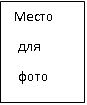 Фамилия _____________________________Имя _________________________________Отчество________________________________________________________________________________________________________________(наименование населенного пункта)Глава муниципального образования М.П._____________________ ________________(подпись) (ФИО)Настоящее удостоверение подлежит возвратупри оставлении должности старосты	РОССИЙСКАЯ  ФЕДЕРАЦИЯКРАСНОЯРСКИЙ КРАЙМИНУСИНСКИЙ РАЙОНГОРОДОКСКИЙ СЕЛЬСКИЙ СОВЕТ ДЕПУТАТОВРЕШЕНИЕ04.10. 2019 г.	                                               с. Городок                                                 № 109 - рсО  внесении изменений в Регламент Городокского сельского Совета депутатовВ соответствии со статьей 27.1 Федерального закона от 06.10.2003 № 131-ФЗ  «Об общих принципах организации местного самоуправления в Российской Федерации», руководствуясь статьей 18, 23 Устава Городокского сельсовета, Городокский сельский Совет депутатов РЕШИЛ:1. Внести в Решение Городокского сельского Совета депутатов № 156-рс от 09.07.2015 «Об утверждении Регламента Городокского сельского Совета депутатов» следующие изменения:1.1. дополнить Регламент статьей  24.2  следующего содержания:«Статья 24.2. Порядок назначения старосты сельского населенного пункта1. Решение о назначении старосты сельского населенного пункта принимается Городокским сельским Советом депутатов, большинством голосов от установленной численности депутатов Городокского сельсовета, по представлению схода граждан сельского населенного пункта из числа лиц, проживающих на территории данного сельского населенного пункта и обладающих  активным избирательным правом.2. Старостой может быть назначен гражданин Российской Федерации, достигший на день назначения возраста 18 лет.3. Старостой сельского населенного пункта не может быть назначено лицо:1)замещающее государственную должность, должность государственной гражданской службы, муниципальную должность или должность муниципальной службы;2) признанное судом недееспособным или ограниченно дееспособным;3) имеющее непогашенную или неснятую судимость.4. Староста сельского населенного пункта не является лицом, замещающим государственную должность, должность государственной гражданской службы, муниципальную должность или должность муниципальной службы, не может состоять в трудовых отношениях и иных непосредственно связанных с ними отношениях с органами местного самоуправления.5. Староста назначается на срок, установленный Уставом Городокского сельсовета.6.  Городокский сельский Совет депутатов рассматривает представленную сходом граждан кандидатуру на должность старосты сельского населенного пункта на очередной сессии.7. В случае, если кандидатура, представленная сходом граждан отвечает требованиям, установленным пунктами 2, 3, 4 настоящей статьи, то Городокским сельским Советом депутатов  принимается решение о назначении представленной кандидатуры, в котором указываются:1) ФИО назначенного старосты;2) срок, на который назначается староста;3) полномочия, возложенные на старосту, а также права.8. В случае, если кандидатура, представленная сходом граждан не отвечает требованиям, установленным пунктом 2, 3, 4 настоящей статьи, то Городокским сельским Советом депутатов  принимается решение, в котором указывается, по каким причинам предложенная сходом граждан кандидатура не может быть назначена на должность старосты сельского населенного пункта.».        2. Решение вступает в силу в день, следующий за днём его официального опубликования в официальном издании «Ведомости органов муниципального образования «Городокский  сельсовет»».3. Контроль за исполнением настоящего решения возложить на председателя Совета депутатов Савина Леонида Георгиевича.    Председатель сельского    Совета депутатов                                                                     Л.Г. Савин    Глава Городокского сельсовета                                             А.В. ТощевУЧРЕДИТЕЛЬ:                                                                                                                 АДРЕС:Администрация  Городокского  сельсовета,                                                662631  с.Городок,  ул.Ленина,  6 «а»Городокский  сельский  Совет  депутатов                                                            Минусинского  районаМинусинского  района                                                                                           тел.71-2-68Отпечатано  в  ГП  КК  «Минусинская   типография»                                                                                                                                             Ул.Комсомольская,9, тел.2-20-54ТИРАЖ: 900 шт.№Наименование полномочий членов административ ной комиссииФ.И.О.Замещаемая должность муниципальной службыСлужебные, сотовые номера телефонов, адрес электронной почтыОбразование членов административной комиссии (у отв. секретаря указать уровень образования квалификацию)1.ПредседательТощев Андрей ВалерьевичГлава администрации сельсовета(39132)-71-2-68, 89024675487, toshev75@inbox.ruВысшее2.Заместитель председателяГанненко Елена ВикторовнаДиректор МКОУ Городокская СОШ №289509764750Высшее3.Ответственный секретарьАрокина Светлана ИвановнаЗаместитель главы администрации89509773659ВысшееЧлены комиссии:4.Черкасов Михаил МихайловичПредставитель общественности89232955526Средне-профессиональн.5.Подоляк Николай ИвановичДепутат сельского совета89020114906Средне-профессиональн.6.Савин Леонид ГеоргиевичДепутат сельского совета89527452396Средне-профессиональн.7.Шведова Светлана ВладимировнаПредставитель общественности89134413129Средне-профессиональн.8.Савин Александр Владимировичдепутат сельского совета89080193896Средне-профессиональн.9.Кураксин Сергей ИвановичПредставитель общественности8923771024489509893869Высшее